Publicado en  el 20/12/2016 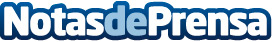 La decoración estudiada de espacios minis puede hacer ganar amplitud Existen estrategias y posibilidades para decorar espacios muy pequeños que permiten aprovechar cualquier rincón de manera que parezcan más ampliosDatos de contacto:Nota de prensa publicada en: https://www.notasdeprensa.es/la-decoracion-estudiada-de-espacios-minis Categorias: Interiorismo Moda http://www.notasdeprensa.es